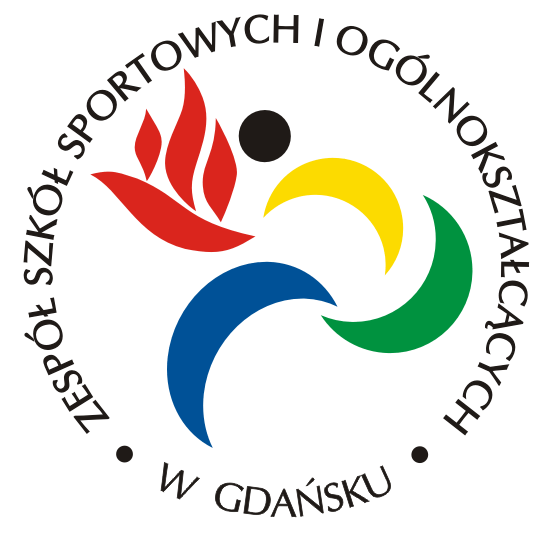 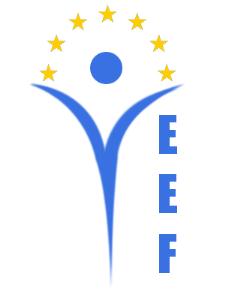 EUROPEAN ENTREPRENEURS’ WEEK  GDAŃSK -   21-26.05.2014DayActivityWednesday (21.05)Arrival – the students will be picked up by the host families from the airport.Thursday (22.05)8.30 – meeting at  school + the plan of the meeting8.40 – headmistress’ speech8.50 – 9.30 - a city presentation - our  school presentation- a project presentation/ the schools presentations (our common Power Point presentation + students comments)-the tour of the school +  the presentations of our students (sport, dance, theatre, etc.) -  a short show 10. 15 – 10.45 – break / snacks– 11.45 -work in international groups - get to know each other, creativity,  entrepreneurship11.45-12.00  - break12.00 – 12.50 a  very short course of the Polish language + a competition12.50 - 13.35 – lunch at school13.40 – 15.00 – work in national groups (training for the presentation of  the business plan, preparing the karaoke singing/ coordinator meeting 1)16.00- 17.00 – visiting the Old City with                           a guide--------------------------------------------------------------------------17.15 – students will be picked up by the host  families “Golden Gate” (1 group)17.45 – from school (2 group)18.00/18.30 – teachers’ meeting in the restaurant “Swojski Smak” ul.Heweliusza 25/27Friday (23.05)8.30 – meeting at school9.00 – 11.30 – a visit to a “Business Incubator” – presenting business plans by all the countries in front of the panel of experts12.00 – coming back to school12.00 –12.50 -  summing up / students’ feedbacks12.50 – 13.30 – lunch at school13.40-14.10  - “ Europe Quiz” - work in international groups14.15- 15.30 – relaxation for students / coordinators meeting 215. 30 – 17.30  – a visit to Sopot+ a competition resultsSaturday (24.05)– “A Sports Day” – meeting at school9.15 – warming up9.30 – 10.30-individual sports training10.30 – 11.15 – students’ impression + a show11.15 – 11.45 – break/snacks11.45 – 13.00Team games13.00- 13.30 -  lunch at school13.30– a coordinators meeting 3 (as long as we need)17.30 – a rehearsal  for a Talent Show (klub “Delfin”, Gdańsk, ul. Siennicka 5)19.00 -24.00 -  Talent Show+ kareoke singing + a party (klub “Delfin”, Gdańsk, ul. Siennicka 5)-athletics-swimming-judo-Cheerleader dancingTeam games- table  tennis- football- volleyball- basketball18.30 – meeting in front of the Central StationSunday (25.05)9.30 –  meeting in Gdańsk – Central Station10.00 – 11.00 – a visit to a Solidarity Museum 11.00 – 13.00 – A History Rally13.00–14.00 -  lunch (KFC, MacDonald for students  – at the Central Station)15.00 –  17.00visit to Gdynia+ evaluationMonday (26.05)Departure